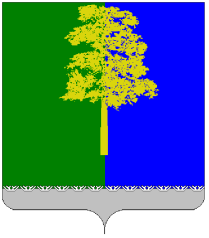 Муниципальное образование Кондинский районХанты-Мансийского автономного округа – ЮгрыАДМИНИСТРАЦИЯ КОНДИНСКОГО РАЙОНАУПРАВЛЕНИЕ ОБРАЗОВАНИЯ

ПРИКАЗот «01» ноября 2017 года                                                                                               №692пгт. МеждуреченскийОб итогах проведения мониторинга выполнения бюджетными и автономными организациями муниципального задания за первое полугодие 2017 года В соответствии с приказом управления образования администрации Кондинского района от 20.03.2015 № 252 «Об утверждении порядка осуществления контроля за выполнением муниципального задания», был проведен мониторинг выполнения муниципального задания бюджетными и автономными организациями в первом полугодии 2017 года. На основании результатов проверки отчетов о выполнении муниципальных заданий, проведенной Комиссией управления образования,  приказываю:Утвердить сводные протоколы мониторинга выполнения муниципального задания:1.1. средних общеобразовательных школ (приложение 1);1.2. дошкольных образовательных организаций (приложение 2);1.3. учреждений дополнительного образования (приложение 3).Возложить на руководителей МБОУ «Ушьинская СОШ» (В.В. Кривоногов), МБОУ Шугурская СОШ (Э.М. Нохова) обязанности по устранению выявленных несоответствий в выполнении муниципального задания в части реализации услуг «Реализация основных общеобразовательных программ дошкольного образования», «Присмотр и уход» в срок до 31.12.2017.Директору МБОУ «Ушьинская СОШ» В.В. Кривоногову вынести дисциплинарное взыскание за невыполнение муниципального задания в части реализации услуги «Реализация основных общеобразовательных программ среднего общего образования» в виде замечания.Контроль  исполнения приказа оставляю за собой.Начальник  управления образования                                                                      Н.И. СусловаПриложение 1 к приказу управления образования администрации Кондинского районаот  _____ ноября 2017 №_____Сводный протокол мониторинга выполнения муниципального задания (СОШ)Приложение 2 к приказу управления образования администрации Кондинского района                                                                                                                                                                    от ____ ноября 2017 №______Сводный протокол мониторинга выполнения муниципального задания (ДОУ)Приложение 3  к приказу управления образования администрации Кондинского района                                                                                                                                              от _____ ноября 2017 г. № _____Сводный протокол мониторинга выполнения муниципального задания (ДОП) Наименование показателяИнформация об исполнении (достигнут (+)/ не достигнут (-)Информация об исполнении (достигнут (+)/ не достигнут (-)Информация об исполнении (достигнут (+)/ не достигнут (-)Информация об исполнении (достигнут (+)/ не достигнут (-)Информация об исполнении (достигнут (+)/ не достигнут (-)Информация об исполнении (достигнут (+)/ не достигнут (-)Информация об исполнении (достигнут (+)/ не достигнут (-)Информация об исполнении (достигнут (+)/ не достигнут (-)Наименование показателяШугурская СОШШугурская СОШ«Ушьинская СОШ»«Ушьинская СОШ»Междуреченская СОШМеждуреченская СОШЯгодинская СОШЯгодинская СОШРеализация основных общеобразовательных программ начального общего образования, основного общего образования, среднего  общего образования.Реализация основных общеобразовательных программ начального общего образования, основного общего образования, среднего  общего образования.Реализация основных общеобразовательных программ начального общего образования, основного общего образования, среднего  общего образования.Реализация основных общеобразовательных программ начального общего образования, основного общего образования, среднего  общего образования.Реализация основных общеобразовательных программ начального общего образования, основного общего образования, среднего  общего образования.Реализация основных общеобразовательных программ начального общего образования, основного общего образования, среднего  общего образования.Реализация основных общеобразовательных программ начального общего образования, основного общего образования, среднего  общего образования.Реализация основных общеобразовательных программ начального общего образования, основного общего образования, среднего  общего образования.Реализация основных общеобразовательных программ начального общего образования, основного общего образования, среднего  общего образования.УтвержденоИсполненоУтвержденоИсполненоУтвержденоИсполненоУтвержденоИсполненоУровень освоения обучающимися основной общеобразовательной программой начального общего образования по завершении первой ступени общего образования100%100%100%100%100%99,9%100%100%Уровень освоения обучающимися основной общеобразовательной программой начального общего образования по завершении первой ступени общего образования35 обучающихся35 обучающихся37 обучающихся38 обучающихся762 обучающихся760, 1 обучающийся оставлен на повторное обучение, 1 выбыл39 обучающихся40 обучающихся, прибыл ребенок с другой территорииПолнота реализации основной общеобразовательной программы начального общего образования100%100%100%100%100%100%100%100%Доля родителей, удовлетворенных качеством предоставляемой услугиНе менее 92%93%Не менее 92%94,1%Не менее 92%91,3%Не менее 92%97%Уровень освоения обучающимися основной программы основного общего образования по завершении второй ступени общего образования100%100%100%100%100%99,2%, 100%100%Уровень освоения обучающимися основной программы основного общего образования по завершении второй ступени общего образования54 обучающихся52 обучающихся, 2 обучающихся выбыли46 обучающихся48 обучающихся774 обучающихся770 обучающихся, 3 оставлено на повторное обучение, 1 повторно проходил ГИА в дополнительные сроки54 обучающихся54 обучающихсяПолнота реализации основной общеобразовательной программы основного общего образования100%100%100%100%100%100%100%100%Доля родителей, удовлетворенных качеством предоставляемой услугиНе менее 92%93%Не менее 92%94,1%Не менее 92%91,3%Не менее 92%97%Уровень освоения обучающимися основной общеобразовательной программы среднего общего образования по завершении обучения на третьей ступени общего образования100%100%100%50%100%100%100%100%Уровень освоения обучающимися основной общеобразовательной программы среднего общего образования по завершении обучения на третьей ступени общего образования15 обучающихся15 обучающихся7 обучающихся7 обучающихся134 обучающихся131 обучающихся, уменьшение в связи с выбытием обучающихся 7 обучающихся7 обучающихсяПолнота реализации основной общеобразовательной программы среднего общего образования100%100%100%100%100%100%100%100%Доля родителей, удовлетворенных качеством предоставляемой услугиНе менее 92%93%Не менее 92%94,1%Не менее 92%91,3%Не менее 92%97%Уровень освоения обучающимися основной общеобразовательной программы среднего общего образования по завершении обучения на третьей ступени общего образования (заочная форма обучения)Не было обучающихся (выпускников) заочной формы обученияНе было обучающихся (выпускников) заочной формы обученияНе было обучающихся (выпускников) заочной формы обученияНе было обучающихся (выпускников) заочной формы обученияНе было обучающихся (выпускников) заочной формы обученияНе было обучающихся (выпускников) заочной формы обученияНе было обучающихся (выпускников) заочной формы обученияНе было обучающихся (выпускников) заочной формы обученияРеализация дополнительных общеразвивающих программ.Реализация дополнительных общеразвивающих программ.Реализация дополнительных общеразвивающих программ.Реализация дополнительных общеразвивающих программ.Реализация дополнительных общеразвивающих программ.Реализация дополнительных общеразвивающих программ.Реализация дополнительных общеразвивающих программ.Реализация дополнительных общеразвивающих программ.Реализация дополнительных общеразвивающих программ.Доля родителей, удовлетворенных условиями и качеством предоставляемой услуги100%99%Не менее 97%87,9%100%100%100%98,9%Количество человеко-часов3402213695 (40,2%)- 3316 (19%) Карантин, актированные дни приказы директора школы628348 (55,4%)7917131824 (40,19%)114795739,5 (50%)Предоставление питанияПредоставление питанияПредоставление питанияПредоставление питанияПредоставление питанияПредоставление питанияПредоставление питанияПредоставление питанияПредоставление питанияДоля родителей, удовлетворенных условиями и качеством предоставляемой услугиНе менее 88%100%Не менее 88%87,3%100%98,7%Не менее 88%97%Число обучающихся104102, выбытие обучающихся909316621640. 15 детей отказались от питания, 5 детей ЗФО, 2 ребенка на дому100 обучающихся101 обучающихся, прибыл ребенок с другой территорииРеализаций основных общеобразовательных программ дошкольного образованияРеализаций основных общеобразовательных программ дошкольного образованияРеализаций основных общеобразовательных программ дошкольного образованияРеализаций основных общеобразовательных программ дошкольного образованияРеализаций основных общеобразовательных программ дошкольного образованияРеализаций основных общеобразовательных программ дошкольного образованияРеализаций основных общеобразовательных программ дошкольного образованияРеализаций основных общеобразовательных программ дошкольного образованияРеализаций основных общеобразовательных программ дошкольного образованияДоля родителей, удовлетворенных условиями и качеством предоставляемой услугиНе менее 86%100%Не менее 86%94,1%--Не менее 86%99,2%Число человеко – дней обучения101273426 (33,8%)- 1637,5 -Карантин (451 ч/д) приказ от 23.01.17 №30 и от 30.01.2017№39- Работа дежурной группы (357ч/д) с 1.06.2017 г. приказ от 30.05.17 № 252 197606329 (32%)--70003960 (56,6%)Число обучающихся41 обучающийся41 обучающийся73 обучающихся75 обучающихся--48 обучающихся49 обучающихсяПрисмотр и уходПрисмотр и уходПрисмотр и уходПрисмотр и уходПрисмотр и уходПрисмотр и уходПрисмотр и уходПрисмотр и уходПрисмотр и уходДоля родителей, удовлетворенных условиями и качеством предоставляемой услуги100%100%Не менее 86%94,1%--95%99,2%Число человеко – дней пребывания101273426 (33,8%)- 1637,5- Карантин (451 ч/д) приказ от23.01.17 №30 и от 30.01.2017№39- Работа дежурной группы (357ч/д) с 1.06.2017 г. приказ от30.05.17 № 252 197606329 (32%)--70003960(56,6%)Число человеко-часов пребывания12152441112 (33,8%)- 19650,00- Карантин (5412 ч/ч) приказ от23.01.17 №30 и от 30.01.2017№39- Работа дежурной группы (3570ч/ч)с 1.06.2017 г. приказ от30.05.17 № 252 23712075948 (32%)--7840044660 (57%)3.Количество воспитанников41 обучающийся41 обучающийся73 обучающихся75 обучающихся--48 обучающихся49 обучающихся, прибыл ребенок с другой территории Реализация основных общеобразовательных программ основного общего образования – интегрированные образовательные программы в области физической культуры и спортаРеализация основных общеобразовательных программ основного общего образования – интегрированные образовательные программы в области физической культуры и спортаРеализация основных общеобразовательных программ основного общего образования – интегрированные образовательные программы в области физической культуры и спортаРеализация основных общеобразовательных программ основного общего образования – интегрированные образовательные программы в области физической культуры и спортаРеализация основных общеобразовательных программ основного общего образования – интегрированные образовательные программы в области физической культуры и спортаРеализация основных общеобразовательных программ основного общего образования – интегрированные образовательные программы в области физической культуры и спортаРеализация основных общеобразовательных программ основного общего образования – интегрированные образовательные программы в области физической культуры и спортаРеализация основных общеобразовательных программ основного общего образования – интегрированные образовательные программы в области физической культуры и спортаРеализация основных общеобразовательных программ основного общего образования – интегрированные образовательные программы в области физической культуры и спортаУровень освоения обучающимися основной программы основного общего образования по завершении второй ступени общего образования----100%Аттестация по завершению основного образования не проводилась--Уровень освоения обучающимися основной программы основного общего образования по завершении второй ступени общего образования----38 обучающихся38 обучающихся--Полнота реализации основной общеобразовательной программы основного общего образования----100%100%--Доля родителей, удовлетворенных качеством предоставляемой услуги----Не менее 92%91,3%--Реализация основных общеобразовательных программ основного общего образования, интегрированных с дополнительными общеразвивающими программами, имеющими целью подготовку несовершеннолетних обучающихся к военной или иной государственной службе, в том числе к государственной службе российского казачестваРеализация основных общеобразовательных программ основного общего образования, интегрированных с дополнительными общеразвивающими программами, имеющими целью подготовку несовершеннолетних обучающихся к военной или иной государственной службе, в том числе к государственной службе российского казачестваРеализация основных общеобразовательных программ основного общего образования, интегрированных с дополнительными общеразвивающими программами, имеющими целью подготовку несовершеннолетних обучающихся к военной или иной государственной службе, в том числе к государственной службе российского казачестваРеализация основных общеобразовательных программ основного общего образования, интегрированных с дополнительными общеразвивающими программами, имеющими целью подготовку несовершеннолетних обучающихся к военной или иной государственной службе, в том числе к государственной службе российского казачестваРеализация основных общеобразовательных программ основного общего образования, интегрированных с дополнительными общеразвивающими программами, имеющими целью подготовку несовершеннолетних обучающихся к военной или иной государственной службе, в том числе к государственной службе российского казачестваРеализация основных общеобразовательных программ основного общего образования, интегрированных с дополнительными общеразвивающими программами, имеющими целью подготовку несовершеннолетних обучающихся к военной или иной государственной службе, в том числе к государственной службе российского казачестваРеализация основных общеобразовательных программ основного общего образования, интегрированных с дополнительными общеразвивающими программами, имеющими целью подготовку несовершеннолетних обучающихся к военной или иной государственной службе, в том числе к государственной службе российского казачестваРеализация основных общеобразовательных программ основного общего образования, интегрированных с дополнительными общеразвивающими программами, имеющими целью подготовку несовершеннолетних обучающихся к военной или иной государственной службе, в том числе к государственной службе российского казачестваРеализация основных общеобразовательных программ основного общего образования, интегрированных с дополнительными общеразвивающими программами, имеющими целью подготовку несовершеннолетних обучающихся к военной или иной государственной службе, в том числе к государственной службе российского казачестваУровень освоения обучающимися основной программы основного общего образования по завершении второй ступени общего образования----100%Аттестация по завершению основного образования не проводилась--Уровень освоения обучающимися основной программы основного общего образования по завершении второй ступени общего образования----43 обучающихся43 обучающихся--Полнота реализации основной общеобразовательной программы основного общего образования----100%100%--Доля родителей, удовлетворенных качеством предоставляемой услуги----Не менее 92%91,3%--Итоговое заключение (в соответствии с п.3.4 приказа УО от 20.03.2015 № 252)Утвердить отчет о выполнении МЗ с возложением обязанностей по устранению выявленных несоответствий Утвердить отчет о выполнении МЗ с возложением обязанностей по устранению выявленных несоответствий Утвердить отчет о выполнении МЗ с возложением обязанностей по устранению выявленных несоответствий Утвердить отчет о выполнении МЗ с возложением обязанностей по устранению выявленных несоответствий Утвердить отчет о выполнении МЗУтвердить отчет о выполнении МЗУтвердить отчет о выполнении МЗУтвердить отчет о выполнении МЗНаименование показателяИнформация об исполнении (достигнут (+)/ не достигнут (-)Информация об исполнении (достигнут (+)/ не достигнут (-)Информация об исполнении (достигнут (+)/ не достигнут (-)Информация об исполнении (достигнут (+)/ не достигнут (-)Информация об исполнении (достигнут (+)/ не достигнут (-)Информация об исполнении (достигнут (+)/ не достигнут (-)Информация об исполнении (достигнут (+)/ не достигнут (-)Наименование показателяДОУ «Сказка»ДОУ «Сказка»ДОУ «Сказка»ДОУ «Красная шапочка»ДОУ «Красная шапочка»ДОУ «Родничок»ДОУ «Родничок»Реализация программ дошкольного образованияРеализация программ дошкольного образованияРеализация программ дошкольного образованияРеализация программ дошкольного образованияРеализация программ дошкольного образованияРеализация программ дошкольного образованияРеализация программ дошкольного образованияРеализация программ дошкольного образованияУтвержденоУтвержденоИсполненоУтвержденоИсполненоУтвержденоИсполненоДоля родителей, удовлетворенных качеством предоставляемой услугиНе менее 86%Не менее 86%100%Не менее 86%99,4%97%99,8%Количество обучающихся295295293 (99,3%)370370157149 (94,9%)Число человеко – дней обучения446004460021236 (47,6%)5800028831 (49,7%)2404013675 (56,88%)Реализация дополнительных общеразвивающих программРеализация дополнительных общеразвивающих программРеализация дополнительных общеразвивающих программРеализация дополнительных общеразвивающих программРеализация дополнительных общеразвивающих программРеализация дополнительных общеразвивающих программРеализация дополнительных общеразвивающих программРеализация дополнительных общеразвивающих программДоля детей, осваивающих дополнительные общеразвивающие  программыНе менее 97%Не менее 97%83,3%--Не менее 97%100%Число человеко-часов обучения13737137376654 (48,4%)--1728887 (51,3%)Присмотр и уход Присмотр и уход Присмотр и уход Присмотр и уход Присмотр и уход Присмотр и уход Присмотр и уход Присмотр и уход Доля родителей, удовлетворенных качеством предоставляемой услуги98%100%100%100%100%97%99,8%Число человеко – дней пребывания4460021236 (47,7%)21236 (47,7%)5800028831 (49,7%)2404013675 (56,88%)Число человеко – часовпребывания535200254832 (47,6%)254832 (47,6%)691944337768 (48,8%)288480164100 (56,88%)Число детей295293293370370157149Итоговое заключение (в соответствии с п.3.4 приказа УО от 20.03.2015 № 252)Утвердить отчет о выполнении МЗУтвердить отчет о выполнении МЗУтвердить отчет о выполнении МЗУтвердить отчет о выполнении МЗУтвердить отчет о выполнении МЗУтвердить отчет о выполнении МЗУтвердить отчет о выполнении МЗНаименование показателяИнформация об исполнении (достигнут (+)/ не достигнут (-)Информация об исполнении (достигнут (+)/ не достигнут (-)Итоговое заключение (в соответствии с п.3.4 приказа УО от20.03.2015 № 252)Наименование показателяМБОУ ДО «Кондинский УЦ»МБОУ ОО (П) Центр  «Юбилейный»Итоговое заключение (в соответствии с п.3.4 приказа УО от20.03.2015 № 252)Доля детей, осваивающих дополнительные общеобразовательные  программы100%/100%100/72%Утвердить отчет о выполнении МЗЧеловеко-часов3782/2521,2 (66,7%)9975/7254 (72,7%)Утвердить отчет о выполнении МЗ